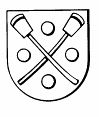 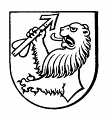 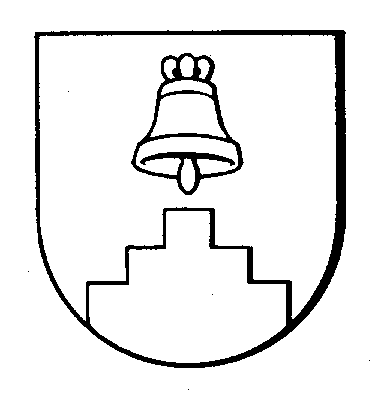 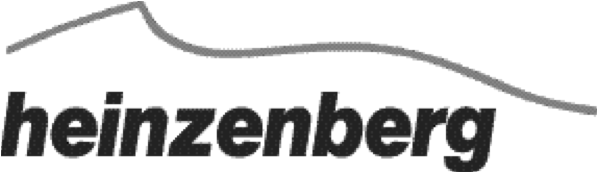 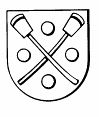 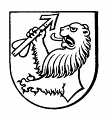 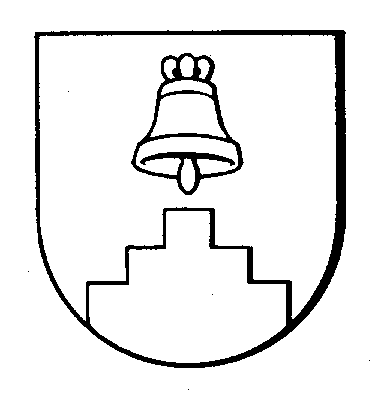 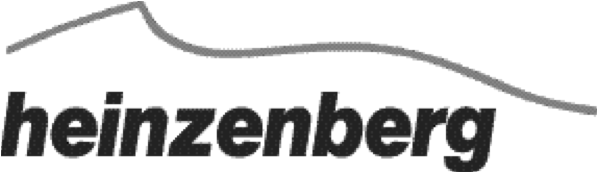 Protokoll Verbandsversammlung vom 28. November 2023 um 20.15 Uhr, im Schulhaus FlerdenAnwesend: 		22 Verbandseinwohner, zusätzlich 2 nicht stimmberechtigte Personen  Entschuldigt: 		Bettina Döderlein, Pamela Filli, Claudia und Abli Pürro, Cornelia Zweifel, Ladina NiccaTraktanden:	1. Begrüssung und Wahl der Stimmenzähler	2. Protokoll der Versammlung vom 20. Juni 2023	3. Jahresrechnung und Revisorenbericht SJ 2022/23	4. Jahresbericht	5. Wahlen Revisor/in Gemeinde Tschappina (Demission Schmun Allemann)	6. Informationen	7. Varia1. Begrüssung und Wahl der StimmenzählerDie Präsidentin begrüsst alle Verbandsmitglieder, die SL Dinah Just und den Rechnungsführer Markus Giger. Die Traktandenliste wurde fristgerecht publiziert. Wahl der Stimmenzähler: Vorgeschlagen und einstimmig gewählt sind Madeleine Niemeyer und Stefan Föhn.2. Protokoll der Versammlung vom 20. Juni 2023Da es nach der Frist von 30 Tagen keine Einsprachen gab, gilt das Protokoll der letzten Verbandsversammlung als genehmigt. 3. Jahresrechnung und Revisorenbericht SJ 2022/23Der Rechnungsführer Markus Giger präsentiert die Jahresrechnung 22/23 anhand einer Präsentation. Für das SJ 2022/23 war ein Aufwandüberschuss von Fr. 998'550 budgetiert. Der Aufwand in der Jahresrechnung liegt bei CHF 1'057'521.19, die Einnahmen bei CHF 118'391.45, dies ergibt einen Aufwandüberschuss von CHF 939'129.74 leicht unter Budget. Markus Giger erläutert die Abweichungen zum Budget. Fragen aus der Versammlung gibt es keine. Die Präsidentin erteilt Kathrin Schläpfer das Wort für den Revisorenbericht. Die Jahresrechnung und der Revisorenbericht vom SJ 2022/23 werden einstimmig genehmigt. 4. JahresberichtDer Jahresbericht wurde in der Einladung publiziert. Er wird grossmehrheitlich genehmigt. Die Präsidentin informiert, dass uns Marcel Kunfermann bei der Sanierung des Vorplatzes gut unterstützt hat. Die Sanierung war erfolgreich, es hat kein Wasser mehr im Schulhaus in diesem Bereich.5. Wahlen Revisor/in Gemeinde TschappinaSchmun Allemann demissioniert als Revisor. Die Präsidentin bedankt sich bei ihm und überreicht ihm ein kleines Präsent. Ladina Rizzuti stellt sich zur Wahl als Revisorin der Gemeinde Tschappina. Es gibt keine weiteren Vorschläge aus der Versammlung. Sie wird einstimmig gewählt und willkommen geheissen. 6. InformationenDer SR und die SL haben keine weiteren Informationen. Ebenfalls gibt es keine Wortmeldungen aus der Versammlung.7. VariaDer SR und die SL haben keine weiteren Punkte bei Varia. Ebenfalls gibt es keine Wortmeldungen aus der Versammlung.Für das Protokoll:							Die PräsidentinSandra Inauen								Regula Schmid